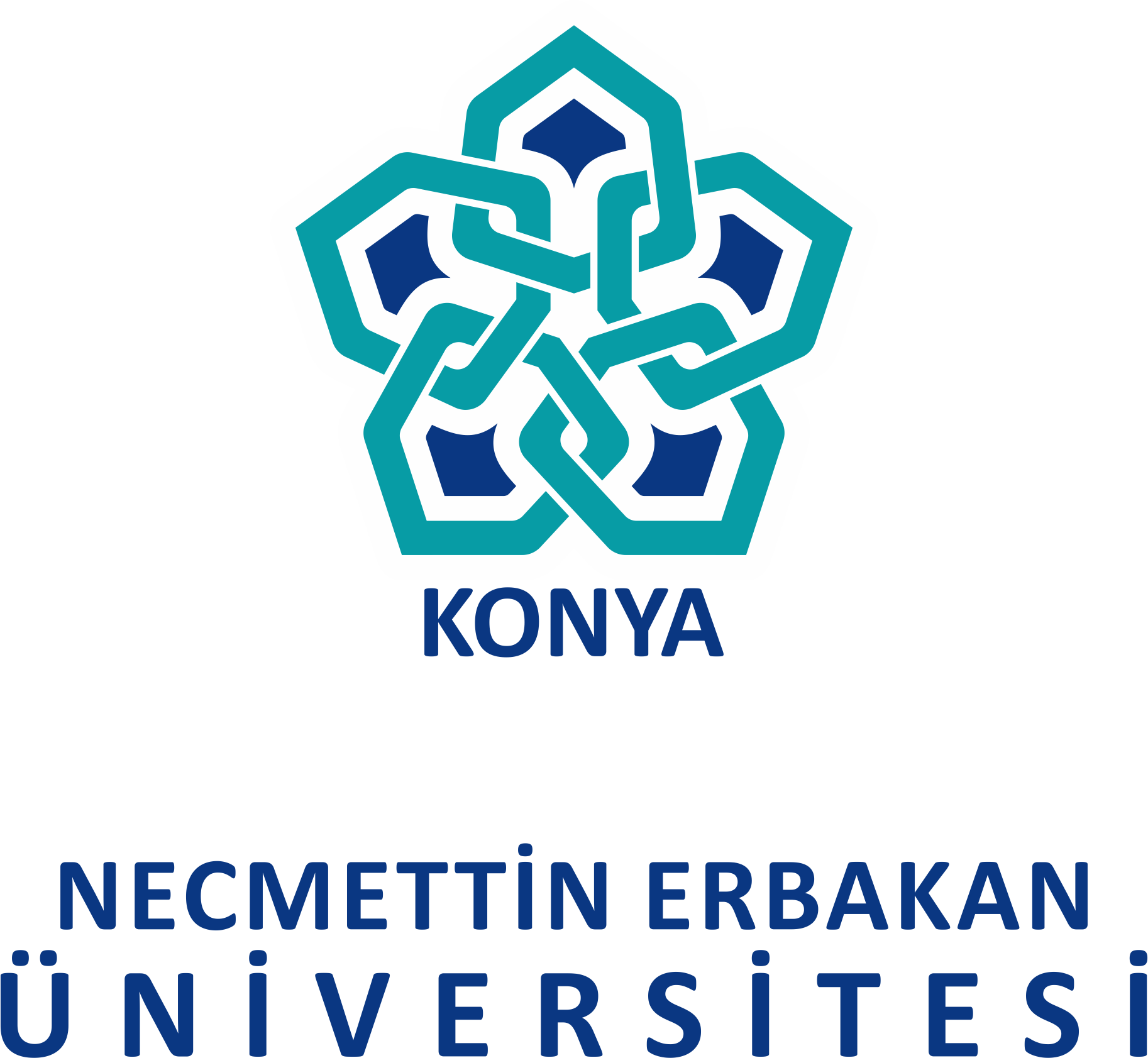 Sağlık, Kültür ve Spor Daire BaşkanlığıSPORCU TANIMA FORMUBranşıAdı-SoyadıOkulu/BölümüSınıfıLisans DurumuVar                        YokMilli SporcuEvet                      HayırVarsa Bağlı Olduğu Spor KulübüCep TelefonuE-Posta Adresi